Automotive Technology 6th EditionChapter 118 – Rear Suspension and ServiceLesson PlanCHAPTER SUMMARY: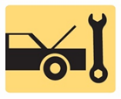 1. Solid rear axles, leaf spring suspensions, and trailing arm rear suspension2. Semi-trailing arm rear suspension, independent rear suspension, and semi-independent rear suspension3. Rear suspension service, rear shock replacement, and rear spring replacement_____________________________________________________________________________________OBJECTIVES: 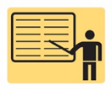 1. Describe solid rear axles and leaf spring suspensions. 2. Distinguish between trailing arm and semi-trailing arm rear suspensions. 3. Distinguish between independent and semi-independent rear suspensions. 4. Explain rear suspension service, including replacement of rear shocks and rear springs. 5. This chapter will help prepare for ASE Suspension and Steering (A4) certification content area “B” (Suspension System Diagnosis and Repair).____________________________________________________________________________________RESOURCES: (All resources may be found at http://www.jameshalderman.com) Internet access required to hyperlink.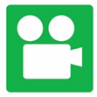 1. Task Sheet ASE (A4-C-12) P-1: Rear Leaf Springs2. Task Sheet ASE (A4-C-11) P-3: Inspect, Remove, or Replace Suspension Components3. Chapter PowerPoint 4. Chapter Crossword Puzzle and Word Search 5. Videos: (A4) Suspension and Steering Videos6. Animations: (A4) Suspension and Steering Animations____________________________________________________________________________________ACTIVITIES: 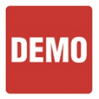 1. Task Sheet ASE (A4-C-12) P-1: Have students complete Rear Leaf Springs Task Sheets.2. Task Sheet ASE (A4-C-11) P-3: Have students complete Inspect, Remove, or Replace Suspension Components Task Sheet.         _____________________________________________________________________________________ASSIGNMENTS: 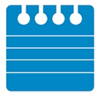 1. Chapter crossword and word search puzzles. 2. Complete end of chapter 10 question quiz. _____________________________________________________________________________________CLASS DISCUSSION: 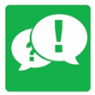 1. Review and group discussion chapter Frequently Asked Questions and Tech Tips sections. 2. Review and group discussion of the five (5) chapter Review Questions._____________________________________________________________________________________NOTES AND EVALUATION: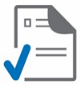 _____________________________________________________________________________________